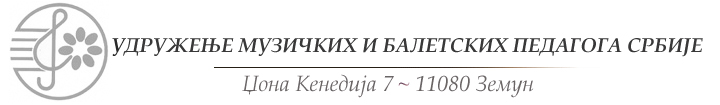 telefon/faks: (011)719-3582 mejl:umbps@mts.rs sajt: www.umbps.org.rsSLAVIC MUSIC FESTIVAL  1 and 6 April  2022.APPLICATIONNAME AND SURNAMENAME AND SURNAMENAME AND SURNAMECONTACT ADDRESS (street, number, city, country)CONTACT ADDRESS (street, number, city, country)CONTACT ADDRESS (street, number, city, country)date and place of birthClass OMS, SMSEMAILEMAILEMAILPHONEPIANO ASSISTENTPIANO ASSISTENTI NEED SERVICES OF OFFICIAL PIANO ASSISTENTI NEED SERVICES OF OFFICIAL PIANO ASSISTENTI NEED SERVICES OF OFFICIAL PIANO ASSISTENTYES NO                 
CATEGORYINSTRUMENT:INSTRUMENT:INSTRUMENT:INSTRUMENT:INSTRUMENT:INSTRUMENT:MUSIC INSTITUTION OF THE APPLICANT (NAME, ADDRESS, PHONE, FAX, EMAIL)MUSIC INSTITUTION OF THE APPLICANT (NAME, ADDRESS, PHONE, FAX, EMAIL)MUSIC INSTITUTION OF THE APPLICANT (NAME, ADDRESS, PHONE, FAX, EMAIL)MUSIC INSTITUTION OF THE APPLICANT (NAME, ADDRESS, PHONE, FAX, EMAIL)MUSIC INSTITUTION OF THE APPLICANT (NAME, ADDRESS, PHONE, FAX, EMAIL)MUSIC INSTITUTION OF THE APPLICANT (NAME, ADDRESS, PHONE, FAX, EMAIL)MUSIC INSTITUTION OF THE APPLICANT (NAME, ADDRESS, PHONE, FAX, EMAIL)MUSIC INSTITUTION OF THE APPLICANT (NAME, ADDRESS, PHONE, FAX, EMAIL)MUSIC INSTITUTION OF THE APPLICANT (NAME, ADDRESS, PHONE, FAX, EMAIL)MUSIC INSTITUTION OF THE APPLICANT (NAME, ADDRESS, PHONE, FAX, EMAIL)Program: (COMPOSER, ORIGINAL TITLE, TONALITY, OPUS, NUMBER, MOVEMENT AND DURATION – SEPARATELY FOR EACH STAGE): Program: (COMPOSER, ORIGINAL TITLE, TONALITY, OPUS, NUMBER, MOVEMENT AND DURATION – SEPARATELY FOR EACH STAGE): Program: (COMPOSER, ORIGINAL TITLE, TONALITY, OPUS, NUMBER, MOVEMENT AND DURATION – SEPARATELY FOR EACH STAGE): Program: (COMPOSER, ORIGINAL TITLE, TONALITY, OPUS, NUMBER, MOVEMENT AND DURATION – SEPARATELY FOR EACH STAGE): Program: (COMPOSER, ORIGINAL TITLE, TONALITY, OPUS, NUMBER, MOVEMENT AND DURATION – SEPARATELY FOR EACH STAGE): Program: (COMPOSER, ORIGINAL TITLE, TONALITY, OPUS, NUMBER, MOVEMENT AND DURATION – SEPARATELY FOR EACH STAGE): Program: (COMPOSER, ORIGINAL TITLE, TONALITY, OPUS, NUMBER, MOVEMENT AND DURATION – SEPARATELY FOR EACH STAGE): Program: (COMPOSER, ORIGINAL TITLE, TONALITY, OPUS, NUMBER, MOVEMENT AND DURATION – SEPARATELY FOR EACH STAGE): Program: (COMPOSER, ORIGINAL TITLE, TONALITY, OPUS, NUMBER, MOVEMENT AND DURATION – SEPARATELY FOR EACH STAGE): Program: (COMPOSER, ORIGINAL TITLE, TONALITY, OPUS, NUMBER, MOVEMENT AND DURATION – SEPARATELY FOR EACH STAGE): Program: (COMPOSER, ORIGINAL TITLE, TONALITY, OPUS, NUMBER, MOVEMENT AND DURATION – SEPARATELY FOR EACH STAGE): Program: (COMPOSER, ORIGINAL TITLE, TONALITY, OPUS, NUMBER, MOVEMENT AND DURATION – SEPARATELY FOR EACH STAGE): Program: (COMPOSER, ORIGINAL TITLE, TONALITY, OPUS, NUMBER, MOVEMENT AND DURATION – SEPARATELY FOR EACH STAGE): Program: (COMPOSER, ORIGINAL TITLE, TONALITY, OPUS, NUMBER, MOVEMENT AND DURATION – SEPARATELY FOR EACH STAGE): Program: (COMPOSER, ORIGINAL TITLE, TONALITY, OPUS, NUMBER, MOVEMENT AND DURATION – SEPARATELY FOR EACH STAGE): Klasa -profesorKlasa -profesorKlasa -profesorKlasa -profesorKlasa -profesorKlasa -profesorKlasa -profesorTelefon, mejlTelefon, mejlTelefon, mejlTelefon, mejlTo submit their verified receipt of payment of the registration fee. Applications should be sent. UMBPS to the address or e-mail, umbps@mts.rs or by mail to the address of the Association of Music and Ballet pedagogues Serbia John Kennedy 7, Belgrade. Applications sent by mail may not be signed.Application forms have to be sent to the following email: umbps@mts.rs until 20.03.2022.The candidates from the foreign countries pay the donation in EUR to the following account: Beneficiary: 
IBAN: RS35160005080002629395 
Beneficiary name: UDRUZENJE MUZICKIH I BALETSKIH PEDAGOGA 
Beneficiary address: Dzona Kenedija street, No 7, 11080 Zemun, Serbia
Bank name: BANCA INTESA AD, BEOGRAD
Bank address: MILENTIJA POPOVICA 7B, BEOGRAD, REPUBLIKA SRBIJA
Bank swift code: DBDBRSBG
Transfer to be made via an intermediary bank (you can put these under 'special instructions') 
Bank Name: INTESA SANPAOLO SPA, MILANO, ITALY
SWIFT code: BCITITMM 
With the indication: Participation in the competition “The festival of Slavic music 2019."PARTICIPATION FEE:I and II CATHEGORY      30 EURIII and IV CATEGORY     35 EURV and VI CATEGORY      40 EURVII CATEGORY               45 EURTo submit their verified receipt of payment of the registration fee. Applications should be sent. UMBPS to the address or e-mail, umbps@mts.rs or by mail to the address of the Association of Music and Ballet pedagogues Serbia John Kennedy 7, Belgrade. Applications sent by mail may not be signed.Application forms have to be sent to the following email: umbps@mts.rs until 20.03.2022.The candidates from the foreign countries pay the donation in EUR to the following account: Beneficiary: 
IBAN: RS35160005080002629395 
Beneficiary name: UDRUZENJE MUZICKIH I BALETSKIH PEDAGOGA 
Beneficiary address: Dzona Kenedija street, No 7, 11080 Zemun, Serbia
Bank name: BANCA INTESA AD, BEOGRAD
Bank address: MILENTIJA POPOVICA 7B, BEOGRAD, REPUBLIKA SRBIJA
Bank swift code: DBDBRSBG
Transfer to be made via an intermediary bank (you can put these under 'special instructions') 
Bank Name: INTESA SANPAOLO SPA, MILANO, ITALY
SWIFT code: BCITITMM 
With the indication: Participation in the competition “The festival of Slavic music 2019."PARTICIPATION FEE:I and II CATHEGORY      30 EURIII and IV CATEGORY     35 EURV and VI CATEGORY      40 EURVII CATEGORY               45 EURTo submit their verified receipt of payment of the registration fee. Applications should be sent. UMBPS to the address or e-mail, umbps@mts.rs or by mail to the address of the Association of Music and Ballet pedagogues Serbia John Kennedy 7, Belgrade. Applications sent by mail may not be signed.Application forms have to be sent to the following email: umbps@mts.rs until 20.03.2022.The candidates from the foreign countries pay the donation in EUR to the following account: Beneficiary: 
IBAN: RS35160005080002629395 
Beneficiary name: UDRUZENJE MUZICKIH I BALETSKIH PEDAGOGA 
Beneficiary address: Dzona Kenedija street, No 7, 11080 Zemun, Serbia
Bank name: BANCA INTESA AD, BEOGRAD
Bank address: MILENTIJA POPOVICA 7B, BEOGRAD, REPUBLIKA SRBIJA
Bank swift code: DBDBRSBG
Transfer to be made via an intermediary bank (you can put these under 'special instructions') 
Bank Name: INTESA SANPAOLO SPA, MILANO, ITALY
SWIFT code: BCITITMM 
With the indication: Participation in the competition “The festival of Slavic music 2019."PARTICIPATION FEE:I and II CATHEGORY      30 EURIII and IV CATEGORY     35 EURV and VI CATEGORY      40 EURVII CATEGORY               45 EURTo submit their verified receipt of payment of the registration fee. Applications should be sent. UMBPS to the address or e-mail, umbps@mts.rs or by mail to the address of the Association of Music and Ballet pedagogues Serbia John Kennedy 7, Belgrade. Applications sent by mail may not be signed.Application forms have to be sent to the following email: umbps@mts.rs until 20.03.2022.The candidates from the foreign countries pay the donation in EUR to the following account: Beneficiary: 
IBAN: RS35160005080002629395 
Beneficiary name: UDRUZENJE MUZICKIH I BALETSKIH PEDAGOGA 
Beneficiary address: Dzona Kenedija street, No 7, 11080 Zemun, Serbia
Bank name: BANCA INTESA AD, BEOGRAD
Bank address: MILENTIJA POPOVICA 7B, BEOGRAD, REPUBLIKA SRBIJA
Bank swift code: DBDBRSBG
Transfer to be made via an intermediary bank (you can put these under 'special instructions') 
Bank Name: INTESA SANPAOLO SPA, MILANO, ITALY
SWIFT code: BCITITMM 
With the indication: Participation in the competition “The festival of Slavic music 2019."PARTICIPATION FEE:I and II CATHEGORY      30 EURIII and IV CATEGORY     35 EURV and VI CATEGORY      40 EURVII CATEGORY               45 EURTo submit their verified receipt of payment of the registration fee. Applications should be sent. UMBPS to the address or e-mail, umbps@mts.rs or by mail to the address of the Association of Music and Ballet pedagogues Serbia John Kennedy 7, Belgrade. Applications sent by mail may not be signed.Application forms have to be sent to the following email: umbps@mts.rs until 20.03.2022.The candidates from the foreign countries pay the donation in EUR to the following account: Beneficiary: 
IBAN: RS35160005080002629395 
Beneficiary name: UDRUZENJE MUZICKIH I BALETSKIH PEDAGOGA 
Beneficiary address: Dzona Kenedija street, No 7, 11080 Zemun, Serbia
Bank name: BANCA INTESA AD, BEOGRAD
Bank address: MILENTIJA POPOVICA 7B, BEOGRAD, REPUBLIKA SRBIJA
Bank swift code: DBDBRSBG
Transfer to be made via an intermediary bank (you can put these under 'special instructions') 
Bank Name: INTESA SANPAOLO SPA, MILANO, ITALY
SWIFT code: BCITITMM 
With the indication: Participation in the competition “The festival of Slavic music 2019."PARTICIPATION FEE:I and II CATHEGORY      30 EURIII and IV CATEGORY     35 EURV and VI CATEGORY      40 EURVII CATEGORY               45 EURTo submit their verified receipt of payment of the registration fee. Applications should be sent. UMBPS to the address or e-mail, umbps@mts.rs or by mail to the address of the Association of Music and Ballet pedagogues Serbia John Kennedy 7, Belgrade. Applications sent by mail may not be signed.Application forms have to be sent to the following email: umbps@mts.rs until 20.03.2022.The candidates from the foreign countries pay the donation in EUR to the following account: Beneficiary: 
IBAN: RS35160005080002629395 
Beneficiary name: UDRUZENJE MUZICKIH I BALETSKIH PEDAGOGA 
Beneficiary address: Dzona Kenedija street, No 7, 11080 Zemun, Serbia
Bank name: BANCA INTESA AD, BEOGRAD
Bank address: MILENTIJA POPOVICA 7B, BEOGRAD, REPUBLIKA SRBIJA
Bank swift code: DBDBRSBG
Transfer to be made via an intermediary bank (you can put these under 'special instructions') 
Bank Name: INTESA SANPAOLO SPA, MILANO, ITALY
SWIFT code: BCITITMM 
With the indication: Participation in the competition “The festival of Slavic music 2019."PARTICIPATION FEE:I and II CATHEGORY      30 EURIII and IV CATEGORY     35 EURV and VI CATEGORY      40 EURVII CATEGORY               45 EURTo submit their verified receipt of payment of the registration fee. Applications should be sent. UMBPS to the address or e-mail, umbps@mts.rs or by mail to the address of the Association of Music and Ballet pedagogues Serbia John Kennedy 7, Belgrade. Applications sent by mail may not be signed.Application forms have to be sent to the following email: umbps@mts.rs until 20.03.2022.The candidates from the foreign countries pay the donation in EUR to the following account: Beneficiary: 
IBAN: RS35160005080002629395 
Beneficiary name: UDRUZENJE MUZICKIH I BALETSKIH PEDAGOGA 
Beneficiary address: Dzona Kenedija street, No 7, 11080 Zemun, Serbia
Bank name: BANCA INTESA AD, BEOGRAD
Bank address: MILENTIJA POPOVICA 7B, BEOGRAD, REPUBLIKA SRBIJA
Bank swift code: DBDBRSBG
Transfer to be made via an intermediary bank (you can put these under 'special instructions') 
Bank Name: INTESA SANPAOLO SPA, MILANO, ITALY
SWIFT code: BCITITMM 
With the indication: Participation in the competition “The festival of Slavic music 2019."PARTICIPATION FEE:I and II CATHEGORY      30 EURIII and IV CATEGORY     35 EURV and VI CATEGORY      40 EURVII CATEGORY               45 EURTo submit their verified receipt of payment of the registration fee. Applications should be sent. UMBPS to the address or e-mail, umbps@mts.rs or by mail to the address of the Association of Music and Ballet pedagogues Serbia John Kennedy 7, Belgrade. Applications sent by mail may not be signed.Application forms have to be sent to the following email: umbps@mts.rs until 20.03.2022.The candidates from the foreign countries pay the donation in EUR to the following account: Beneficiary: 
IBAN: RS35160005080002629395 
Beneficiary name: UDRUZENJE MUZICKIH I BALETSKIH PEDAGOGA 
Beneficiary address: Dzona Kenedija street, No 7, 11080 Zemun, Serbia
Bank name: BANCA INTESA AD, BEOGRAD
Bank address: MILENTIJA POPOVICA 7B, BEOGRAD, REPUBLIKA SRBIJA
Bank swift code: DBDBRSBG
Transfer to be made via an intermediary bank (you can put these under 'special instructions') 
Bank Name: INTESA SANPAOLO SPA, MILANO, ITALY
SWIFT code: BCITITMM 
With the indication: Participation in the competition “The festival of Slavic music 2019."PARTICIPATION FEE:I and II CATHEGORY      30 EURIII and IV CATEGORY     35 EURV and VI CATEGORY      40 EURVII CATEGORY               45 EURTo submit their verified receipt of payment of the registration fee. Applications should be sent. UMBPS to the address or e-mail, umbps@mts.rs or by mail to the address of the Association of Music and Ballet pedagogues Serbia John Kennedy 7, Belgrade. Applications sent by mail may not be signed.Application forms have to be sent to the following email: umbps@mts.rs until 20.03.2022.The candidates from the foreign countries pay the donation in EUR to the following account: Beneficiary: 
IBAN: RS35160005080002629395 
Beneficiary name: UDRUZENJE MUZICKIH I BALETSKIH PEDAGOGA 
Beneficiary address: Dzona Kenedija street, No 7, 11080 Zemun, Serbia
Bank name: BANCA INTESA AD, BEOGRAD
Bank address: MILENTIJA POPOVICA 7B, BEOGRAD, REPUBLIKA SRBIJA
Bank swift code: DBDBRSBG
Transfer to be made via an intermediary bank (you can put these under 'special instructions') 
Bank Name: INTESA SANPAOLO SPA, MILANO, ITALY
SWIFT code: BCITITMM 
With the indication: Participation in the competition “The festival of Slavic music 2019."PARTICIPATION FEE:I and II CATHEGORY      30 EURIII and IV CATEGORY     35 EURV and VI CATEGORY      40 EURVII CATEGORY               45 EURTo submit their verified receipt of payment of the registration fee. Applications should be sent. UMBPS to the address or e-mail, umbps@mts.rs or by mail to the address of the Association of Music and Ballet pedagogues Serbia John Kennedy 7, Belgrade. Applications sent by mail may not be signed.Application forms have to be sent to the following email: umbps@mts.rs until 20.03.2022.The candidates from the foreign countries pay the donation in EUR to the following account: Beneficiary: 
IBAN: RS35160005080002629395 
Beneficiary name: UDRUZENJE MUZICKIH I BALETSKIH PEDAGOGA 
Beneficiary address: Dzona Kenedija street, No 7, 11080 Zemun, Serbia
Bank name: BANCA INTESA AD, BEOGRAD
Bank address: MILENTIJA POPOVICA 7B, BEOGRAD, REPUBLIKA SRBIJA
Bank swift code: DBDBRSBG
Transfer to be made via an intermediary bank (you can put these under 'special instructions') 
Bank Name: INTESA SANPAOLO SPA, MILANO, ITALY
SWIFT code: BCITITMM 
With the indication: Participation in the competition “The festival of Slavic music 2019."PARTICIPATION FEE:I and II CATHEGORY      30 EURIII and IV CATEGORY     35 EURV and VI CATEGORY      40 EURVII CATEGORY               45 EURTo submit their verified receipt of payment of the registration fee. Applications should be sent. UMBPS to the address or e-mail, umbps@mts.rs or by mail to the address of the Association of Music and Ballet pedagogues Serbia John Kennedy 7, Belgrade. Applications sent by mail may not be signed.Application forms have to be sent to the following email: umbps@mts.rs until 20.03.2022.The candidates from the foreign countries pay the donation in EUR to the following account: Beneficiary: 
IBAN: RS35160005080002629395 
Beneficiary name: UDRUZENJE MUZICKIH I BALETSKIH PEDAGOGA 
Beneficiary address: Dzona Kenedija street, No 7, 11080 Zemun, Serbia
Bank name: BANCA INTESA AD, BEOGRAD
Bank address: MILENTIJA POPOVICA 7B, BEOGRAD, REPUBLIKA SRBIJA
Bank swift code: DBDBRSBG
Transfer to be made via an intermediary bank (you can put these under 'special instructions') 
Bank Name: INTESA SANPAOLO SPA, MILANO, ITALY
SWIFT code: BCITITMM 
With the indication: Participation in the competition “The festival of Slavic music 2019."PARTICIPATION FEE:I and II CATHEGORY      30 EURIII and IV CATEGORY     35 EURV and VI CATEGORY      40 EURVII CATEGORY               45 EURTo submit their verified receipt of payment of the registration fee. Applications should be sent. UMBPS to the address or e-mail, umbps@mts.rs or by mail to the address of the Association of Music and Ballet pedagogues Serbia John Kennedy 7, Belgrade. Applications sent by mail may not be signed.Application forms have to be sent to the following email: umbps@mts.rs until 20.03.2022.The candidates from the foreign countries pay the donation in EUR to the following account: Beneficiary: 
IBAN: RS35160005080002629395 
Beneficiary name: UDRUZENJE MUZICKIH I BALETSKIH PEDAGOGA 
Beneficiary address: Dzona Kenedija street, No 7, 11080 Zemun, Serbia
Bank name: BANCA INTESA AD, BEOGRAD
Bank address: MILENTIJA POPOVICA 7B, BEOGRAD, REPUBLIKA SRBIJA
Bank swift code: DBDBRSBG
Transfer to be made via an intermediary bank (you can put these under 'special instructions') 
Bank Name: INTESA SANPAOLO SPA, MILANO, ITALY
SWIFT code: BCITITMM 
With the indication: Participation in the competition “The festival of Slavic music 2019."PARTICIPATION FEE:I and II CATHEGORY      30 EURIII and IV CATEGORY     35 EURV and VI CATEGORY      40 EURVII CATEGORY               45 EURTo submit their verified receipt of payment of the registration fee. Applications should be sent. UMBPS to the address or e-mail, umbps@mts.rs or by mail to the address of the Association of Music and Ballet pedagogues Serbia John Kennedy 7, Belgrade. Applications sent by mail may not be signed.Application forms have to be sent to the following email: umbps@mts.rs until 20.03.2022.The candidates from the foreign countries pay the donation in EUR to the following account: Beneficiary: 
IBAN: RS35160005080002629395 
Beneficiary name: UDRUZENJE MUZICKIH I BALETSKIH PEDAGOGA 
Beneficiary address: Dzona Kenedija street, No 7, 11080 Zemun, Serbia
Bank name: BANCA INTESA AD, BEOGRAD
Bank address: MILENTIJA POPOVICA 7B, BEOGRAD, REPUBLIKA SRBIJA
Bank swift code: DBDBRSBG
Transfer to be made via an intermediary bank (you can put these under 'special instructions') 
Bank Name: INTESA SANPAOLO SPA, MILANO, ITALY
SWIFT code: BCITITMM 
With the indication: Participation in the competition “The festival of Slavic music 2019."PARTICIPATION FEE:I and II CATHEGORY      30 EURIII and IV CATEGORY     35 EURV and VI CATEGORY      40 EURVII CATEGORY               45 EURTo submit their verified receipt of payment of the registration fee. Applications should be sent. UMBPS to the address or e-mail, umbps@mts.rs or by mail to the address of the Association of Music and Ballet pedagogues Serbia John Kennedy 7, Belgrade. Applications sent by mail may not be signed.Application forms have to be sent to the following email: umbps@mts.rs until 20.03.2022.The candidates from the foreign countries pay the donation in EUR to the following account: Beneficiary: 
IBAN: RS35160005080002629395 
Beneficiary name: UDRUZENJE MUZICKIH I BALETSKIH PEDAGOGA 
Beneficiary address: Dzona Kenedija street, No 7, 11080 Zemun, Serbia
Bank name: BANCA INTESA AD, BEOGRAD
Bank address: MILENTIJA POPOVICA 7B, BEOGRAD, REPUBLIKA SRBIJA
Bank swift code: DBDBRSBG
Transfer to be made via an intermediary bank (you can put these under 'special instructions') 
Bank Name: INTESA SANPAOLO SPA, MILANO, ITALY
SWIFT code: BCITITMM 
With the indication: Participation in the competition “The festival of Slavic music 2019."PARTICIPATION FEE:I and II CATHEGORY      30 EURIII and IV CATEGORY     35 EURV and VI CATEGORY      40 EURVII CATEGORY               45 EURTo submit their verified receipt of payment of the registration fee. Applications should be sent. UMBPS to the address or e-mail, umbps@mts.rs or by mail to the address of the Association of Music and Ballet pedagogues Serbia John Kennedy 7, Belgrade. Applications sent by mail may not be signed.Application forms have to be sent to the following email: umbps@mts.rs until 20.03.2022.The candidates from the foreign countries pay the donation in EUR to the following account: Beneficiary: 
IBAN: RS35160005080002629395 
Beneficiary name: UDRUZENJE MUZICKIH I BALETSKIH PEDAGOGA 
Beneficiary address: Dzona Kenedija street, No 7, 11080 Zemun, Serbia
Bank name: BANCA INTESA AD, BEOGRAD
Bank address: MILENTIJA POPOVICA 7B, BEOGRAD, REPUBLIKA SRBIJA
Bank swift code: DBDBRSBG
Transfer to be made via an intermediary bank (you can put these under 'special instructions') 
Bank Name: INTESA SANPAOLO SPA, MILANO, ITALY
SWIFT code: BCITITMM 
With the indication: Participation in the competition “The festival of Slavic music 2019."PARTICIPATION FEE:I and II CATHEGORY      30 EURIII and IV CATEGORY     35 EURV and VI CATEGORY      40 EURVII CATEGORY               45 EUR